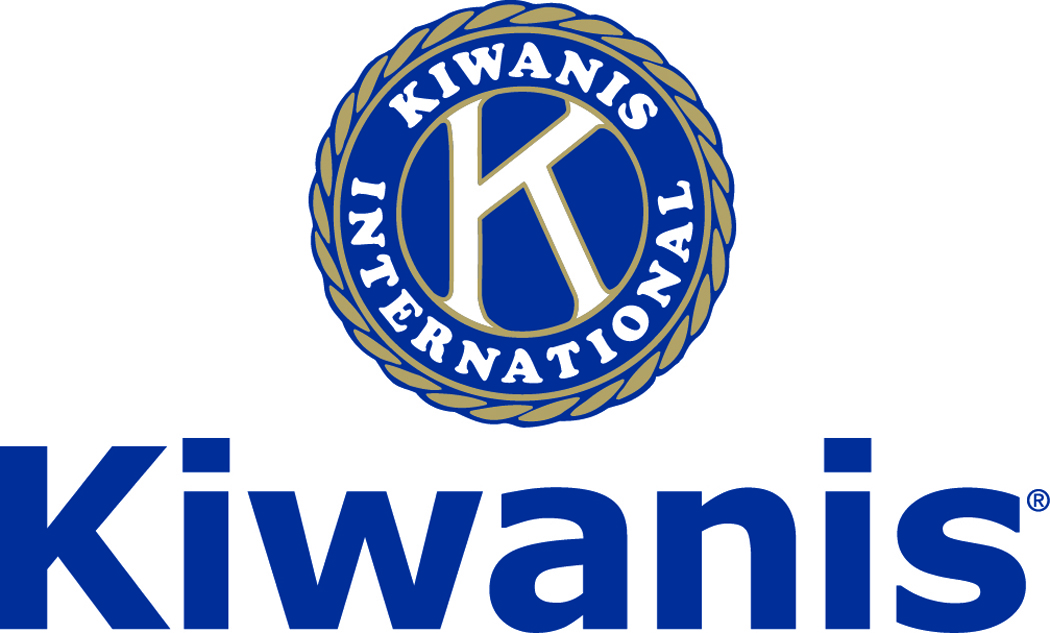 Club of Las VegasWeek of:April 29, 2018http://www.kiwaniscluboflasvegas.org/******************************************************************Don’t miss yourKiwanis Club of Las Vegas Annual Meeting May 9th  .								.This is our 2018-2019 Annual Elections Contact Phil Colosimo for information about how you can help.******************************************************************SPEAKER for May 2nd MEETING:Jan Hogan former RJ News writer and authorNetworking: 11:45am.   Meeting: 12:15 to 1:15pm.Wednesday’s, Marie Callender's, 8175 West Sahara,Lunch ($20) and includes a slice of pie.******************************************************************Coming Soon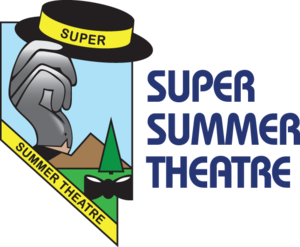 Kiwanis Club of Las VegasSUPER SUMMER THEATER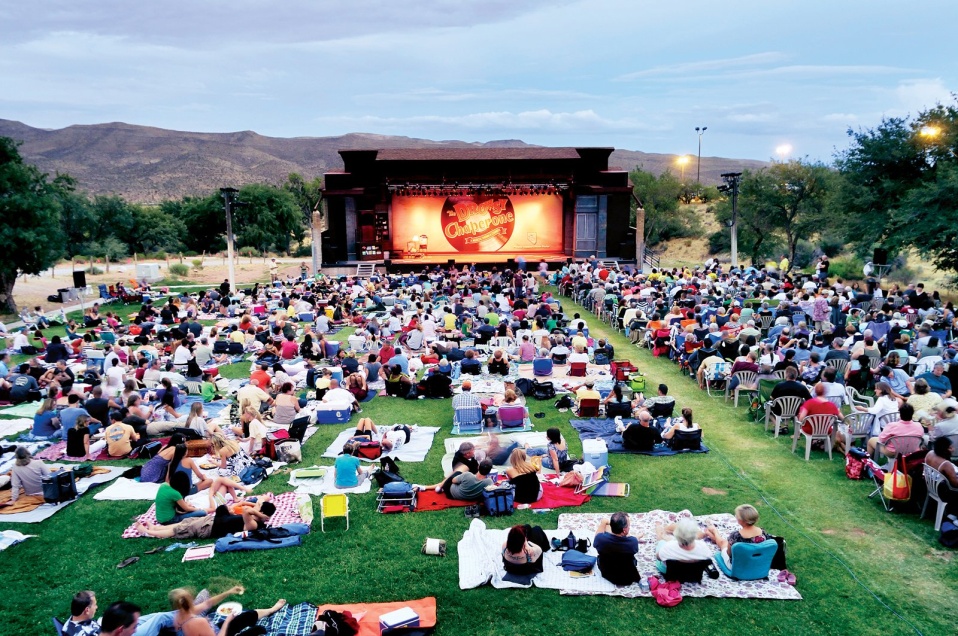 ******************************************************************You’re invited to:The Kiwanis Club of the StripFriday May 4, 2018 7amSpeaker Elizabeth Helgelien, candidate for State Senate District 8, See Howard Naylor for more information****************************************************************** Varsity QuizPlayoff games are now being broadcast on Channel 10 on Mondays at 7:30PM.  This is the 49th season of Varsity Quiz.  The Varsity Quiz Program is patterned after a high school program that was being sponsored by the Kiwanis Club of Greater Anaheim. In 1969 a delegation from that club convinced the leadership of the Kiwanis Club of Las Vegas to sponsor a similar program in Clark County.  The Southern Nevada program was named Varsity Quiz. It is conducted within the Clark County School District (CCSD).  The Varsity Quiz Program is a partnership between the Kiwanis Club of Las Vegas, CCSD, and Vegas PBS TV-10. ******************************************************************Win a free lunch!Read this newsletter for details******************************************************************Donate to the Kiwanis Club of Las Vegas Foundation a 501(c)(3) charitable organizationHelp us fund our programs with your tax deductible donation to our Kiwanis Club of Las Vegas Foundation******************************************************************Save your POP-TABS to benefit Ronald Mc Donald HouseIf you have pop tabs to donate contact Len Yelinek.******************************************************************Please Use Amazon-Smile Select Kiwanis Club of Las Vegas Foundation as your charity when making your purchases. When you order at Amazon-Smile, Amazon donates toKiwanis Club of Las Vegas FoundationThis year we’ve received $170.52Use smile.amazon.com and Amazon will donate to Kiwanis Club of Las Vegas Foundation.  Sign up with Amazon Smile and designate the Kiwanis Club of Las Vegas Foundation as your charity.  Amazon will donate 0.5% of the price of your eligible Amazon Smile purchases to Kiwanis Club of Las Vegas Foundation whenever you shop on Amazon Smile.  Amazon Smile is the same Amazon you know. Same products, Same prices, Same service.  Use the link below and you will be directed to great gift ideas and help support your Kiwanis Club of Las Vegas Foundation.

AmazonSmile click here: smile.amazon.com/ch/86-0850741******************************************************************FREE LUNCH!Each week we hold a random drawing and one of our members wins a free lunch, including a slice of pie, redeemable at one of our next three regular meetings.Congratulations’ >>>>   RoBert Sidell  <<<<You won a FREE LunchRedeem your free lunch at one of our next three meetingsMay 2nd, 9th, or 16th meeting!*******************************************************************Service HoursBe sure to turn in your service hours to Nancy SaplingFill out the form at our weekly lunches orEmail your service hours to Nancy at: Nancy.Sapling7@gmail.com******************************************************************UPCOMING May 2018 EVENTSMay 2: - Jan Hogan, former RJ News writer and author

May 9: - Luke Schimp, General Manager, Coolairnow, all things A/C

May 16: - Tammi Williams, Director Food and Beverage Safety, MGM Resorts

May 23: - John Case - An important bridge failure

May 30: - Kobbe Shaw - Tortoises, both captive and wild*******************************************************************For club information Log onto our Web Site!You can make a donation to our club on our web home page.http://www.kiwaniscluboflasvegas.org/contact Jerry McElroy or Howard Naylorwith additions or corrections******************************************************************